РОССИЙСКАЯ ФЕДЕРАЦИЯКАРАЧАЕВО-ЧЕРКЕССКАЯ РЕСПУБЛИКАУПРАВЛЕНИЕ ОБРАЗОВАНИЯАДМИНИСТРАЦИИ ЗЕЛЕНЧУКСКОГО МУНИЦИПАЛЬНОГО РАЙОНАП Р И К А З04.02.2022 г.                                 ст. Зеленчукская                                     № 19«О мерах, направленных на предупреждениераспространения коронавирусной инфекциив общеобразовательных организацияхЗеленчукского муниципального района»     На основании письма Министерства образования и науки Карачаево-Черкесской Республики от 04 февраля 2022 г. №646 «О мерах по предотвращению распространения коронавирусной инфекции в образовательных организациях Карачаево-Черкесской Республики» и в связи с осложнением эпидемиологической ситуации на территории Карачаево-Черкесской Республики и в целях предупреждения распространения новой коронавирусной инфекции (СОVID-19)ПРИКАЗЫВАЮ:1. Руководителям общеобразовательных организаций Зеленчукского муниципального района продлить дистанционную форму обучения с использованием дистанционных образовательных технологий и электронного обучения,  в режиме нахождения обучающихся в условиях домашней самоизоляции  до 12 февраля  2022 года.2. Для обучающихся 1-4 классов, с учетом потребности и при наличии обращений родителей (законных представителей) обеспечить работу дежурных групп численностью не более 12 обучающихся с соблюдением санитарного режима.3. Продолжить работы дошкольных образовательных организаций в штатном режиме с соблюдением санитарно-эпидемиологических требований в условиях профилактики и предотвращения новой короновирусной инфекции (COVID-19).4. В период дистанционного обучения обучающихся обеспечить педагогов общеобразовательных организаций необходимыми техническими средствами обучения.5. Работников не задействованных в организации дежурных групп, перевести на дистанционный режим работы.6. В общеобразовательных организациях определить  ответственных лиц, обеспечивающих безопасное функционирование объектов инфраструктуры, в том числе информационно-техническое сопровождение.7. Проинформировать работников и обучающихся об изменениях календарного учебного графика. 8. Контроль за выполнением данного приказа оставляю за собой.	Начальник управления образования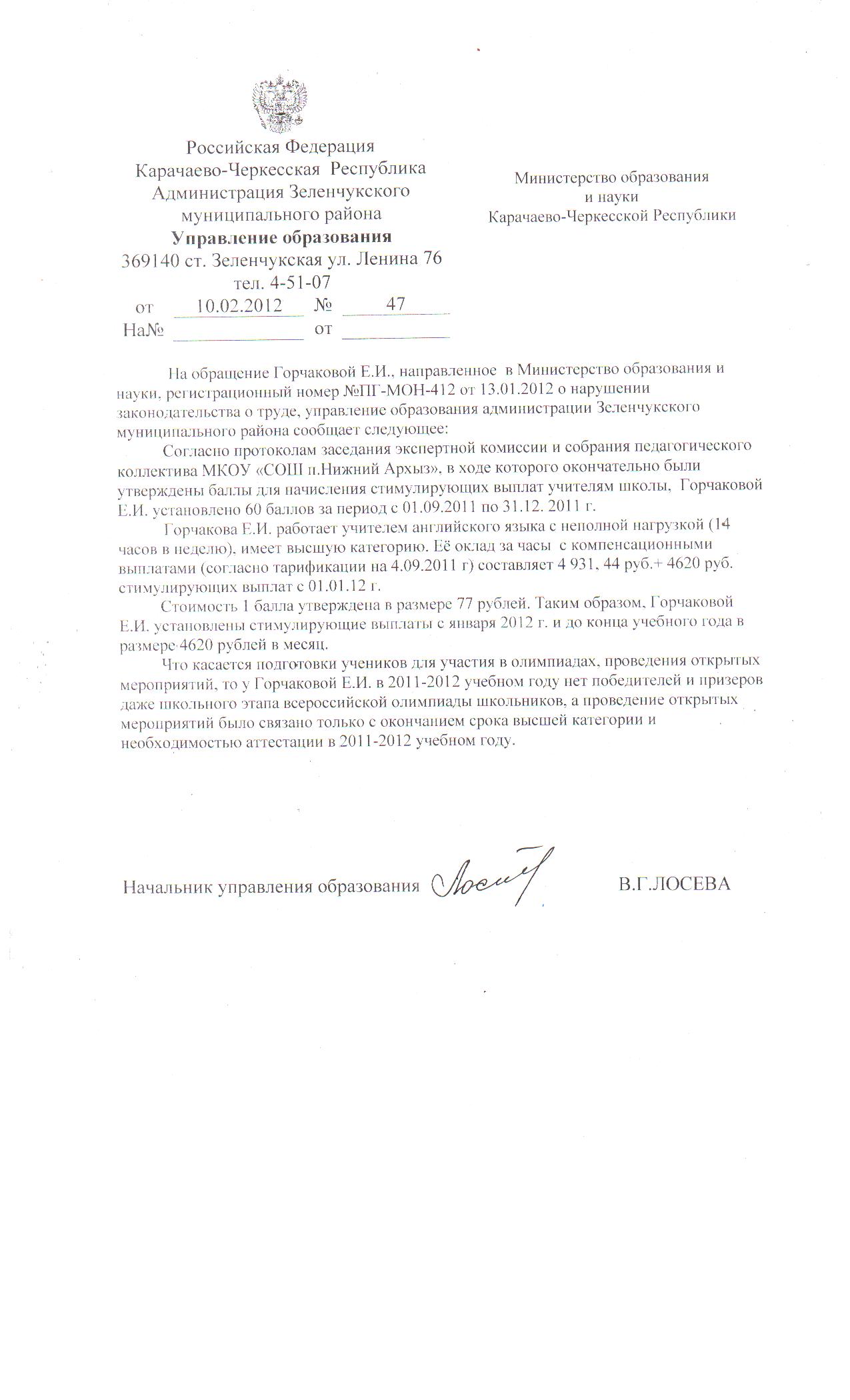 администрации Зеленчукского муниципального района                                                         В.Г.Лосева